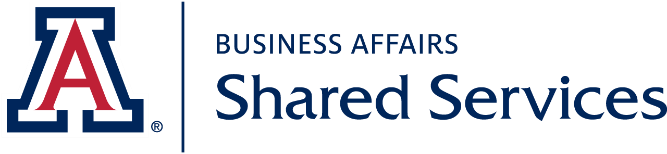 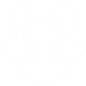 Position InformationDepartment: 	Working Title: UCAP Title:    Regular      Extended Temporary (ETE)Salary: Expected Hire Date: 	Posting InformationDetermine Position Posting Details:   Post to FNSV Intranet or  N/A, (if in FNSV, explain why not: )   Post to Talent – Internal UA Only   Post to Talent – Specific Unit Only, which one:    Post to Talent – Internal UA & ExternalJustification for Position ReplacementJustification for Hiring Waiver:Why is this role critical to fill now? Is this role part of institutional revenue-generating efforts? Does this role support critical research? What are the impacts to the unit if this is not filled? What services may be affected without this position? 	[enter justification here]   ETE Position – Transition Plan:If requesting the replacement of an ETE position (position which lasts between 6 months and 2 years), please explain your long-term plan to transition to the ending of the ETE position.[enter transition plan here, if applicable]   Routing & Approval SignaturesPlease complete form fields and forward the Word document to Mary Moore to acquire the appropriate signatures (including submission through the Hiring Waiver process): mmmoore@arizona.edu. Management* / Supervisor Signature: ___________________________________________  	Date: _________________*If different than LeadershipLeadership Signature: ________________________________________________________  	Date: _________________Vice President (VP) Signature: _________________________________________________  	Date: _________________FNSV Human Resources Use Only: Ada Korhonen, Director, Organizational Administration & Shared Services___________________________________  	Date: _________________